Сведения о размещении денежных средств во вклады (депозиты) по состоянию на 01.01.2015г.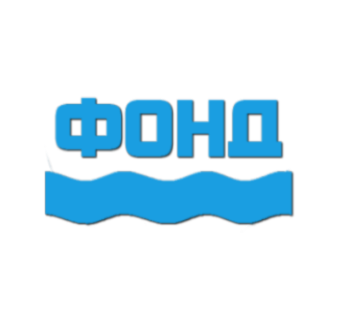 Некоммерческая организация«Фонд содействия кредитованию субъектов малого и среднего предпринимательства Амурской области»Наименование банкаСумма размещенных средств (руб.)Срок депозита, днейОАО «СКБ банк»6 500 00010 200 000366377"Азиатско-Тихоокеанский Банк" (ОАО)36000 0008 500 000366366ОАО «МДМ Банк»32 200 00014 000 000383770ОАО "ТЭМБР-БАНК"21 800 000366ОАО "Россельхозбанк"16 200 000365ООО «Внешпромбанк»6 800 0003 600 000610367ОАО "Промсвязьбанк"13 400 0003 000 000396384ОАО АКБ «Связьбанк»12 000 000385ПАО АКБ «РОСБАНК»8 000 000365Банк ВТБ 24 (ПАО) 1 000 00030ИТОГО193 200 000